個案研討： 撞破瓦斯管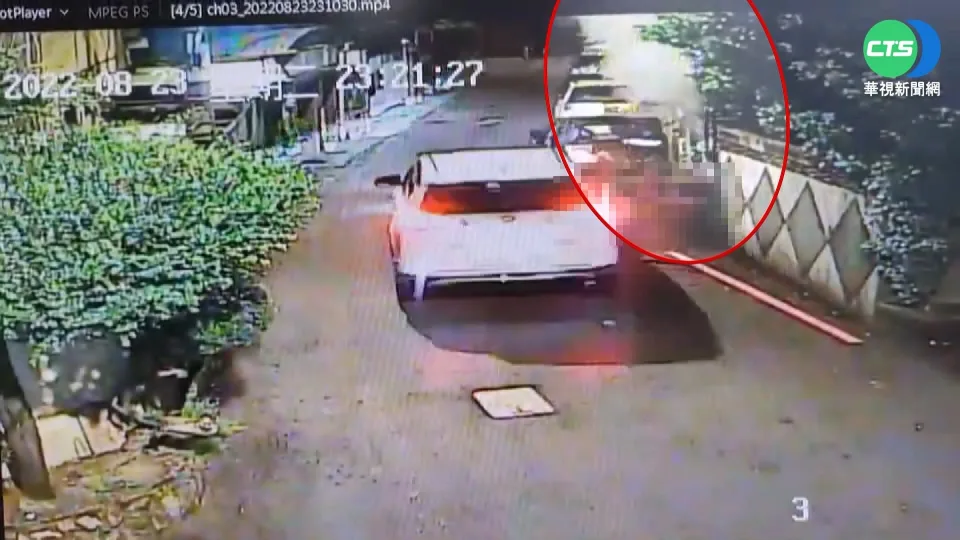 以下為一則新聞報導，請就此事件加以評論：台中警方昨(23)日11點多接到報案，霧峰區有瓦斯外洩，和消防趕到現場，發現瓦斯味濃厚，擔心有火花會造成爆炸，趕緊疏散居民並噴大量的水，降低濃度，現場檢查，找到斷掉的瓦斯管線。而斷掉的原因，警方調監視器發現，是一輛休旅車先撞上貨車，貨車再去撞斷瓦斯管，巨大的撞擊聲和濃厚的瓦斯味，把當地居民嚇壞，跑出屋外避難。白色休旅車開進巷子裡，猛力撞上停在右側的藍色貨車，貨車被撞到往前推擠，撞破了掛在民宅外牆上的瓦斯管線，大量白色的煙霧瞬間噴發出來，一度衝上兩層樓高，而休旅車撞車駕駛沒停車，而是先倒車再往前開，一路開回家。警方對肇事駕駛酒測，酒測值0.7，他也向警方坦承有喝酒開車，酒駕撞到鄰居貨車，才導致貨車撞斷瓦斯管線，但當下他沒有停車處理而是開車回家，已經涉及肇事逃逸酒駕和公共危險罪，被移送法辦。  (2022/08/24 華視新聞)傳統觀點明明自己肇事撞斷瓦斯管，還不快停車報案處理反而肇逃(看來是怕酒測不過關)，實在太不負責任了。本案涉及公共危險，應該重罰。人性化設計觀點    本案好在及時處理並沒有造成更大的災難，是為不幸中的大幸。    警方已找到肇事者，責任也很清楚，但是開罰單及賠償損失就算處理完了嗎？本來是一起酒駕擦撞停在路邊車輛的車禍，因為被撞車往前推擠，撞破了掛在民宅外牆上的瓦斯管線導致大量瓦斯的外泄，這種情況未及時處理或處理不當很容易造成大災難。事實上，為什麼瓦斯管線會這樣設計安裝恐怕也是有問題的，瓦斯公司也應該對此事件負一定的責任。因為以後仍然有可能會因有人停車不慎或類似此案的追撞事件再被撞斷，所以該瓦斯管線一定要要求瓦斯公司重新移位並設計一旦被撞時的保護裝置。    瓦斯管線被突發事件破壞時會造成瞬間失壓而大噴發，在整個輸送管線中應該要設計有偵測這種意外的裝置並能自動關閉送氣閥門的安全裝置，以防止次生災害，這應是瓦斯公司的責任。這種裝置應該是本來就有的，為什麼沒有發揮功能，是不是應該要檢討改進？    我們要承認沒有人可以保證自己是絕對不會犯錯的，要在系統設計時就要考慮到如何防範人們可能的犯錯行為。所以瓦斯管線本來就不該安裝在路旁可能被撞的地方、不得已時也要有防護設計、一旦破損失壓應該要能自動偵測和自動關閉，這才是符合人性化的設計。    同學們，你還有什麼要補充的嗎？請提出分享討論。